Publicado en  el 20/02/2017 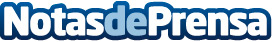 Catalunya registra un augment del 43,47% d'abusos sexualsLes dades del 2016 mostren un lleuger descens dels fets delictius (2% menys), però registren un greu augment de les agressions sexuals (9,43%) i dels abusos sexuals (43,47%)Datos de contacto:Nota de prensa publicada en: https://www.notasdeprensa.es/catalunya-registra-un-augment-del-4347-dabusos Categorias: Cataluña http://www.notasdeprensa.es